Your recent request for information is replicated below, together with our response.Please provide the number of reports of children (aged 10-17) offending against other children in 2019, 2020, 2021, 2022 and if available 2023. Of these reports please provide how many of these were for:•	sexual offences against children.•	offences relating to indecent images of children.•	common assault offences•	anti-social behaviour offencesPlease also break this information down for the years 2019, 2020, 2021, 2022 and if available 2023. Unfortunately, I estimate that it would cost well in excess of the current FOI cost threshold of £600 to process your request.  I am therefore refusing to provide the information sought in terms of section 12(1) of the Act - Excessive Cost of Compliance.To explain, we have no means of searching crime reports based on the age of the victim or the accused at the time of the offence.  Researching your request would therefore require the individual assessment of all relevant crime reports to establish the age of the victim or the accused.If you require any further assistance, please contact us quoting the reference above.You can request a review of this response within the next 40 working days by email or by letter (Information Management - FOI, Police Scotland, Clyde Gateway, 2 French Street, Dalmarnock, G40 4EH).  Requests must include the reason for your dissatisfaction.If you remain dissatisfied following our review response, you can appeal to the Office of the Scottish Information Commissioner (OSIC) within 6 months - online, by email or by letter (OSIC, Kinburn Castle, Doubledykes Road, St Andrews, KY16 9DS).Following an OSIC appeal, you can appeal to the Court of Session on a point of law only. This response will be added to our Disclosure Log in seven days' time.Every effort has been taken to ensure our response is as accessible as possible. If you require this response to be provided in an alternative format, please let us know.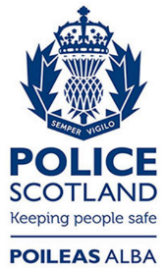 Freedom of Information ResponseOur reference:  FOI 24-0128Responded to:  6 February 2024